§4320.  No lifetime or annual limits on health plansA carrier offering a health plan in the individual, small group or large group market, as those markets are defined under applicable federal law, may not:  [PL 2019, c. 5, Pt. A, §25 (AMD).]1.  Establish lifetime limits.  Establish lifetime limits on the dollar value of benefits for any participant or beneficiary; or[PL 2011, c. 364, §34 (NEW).]2.  Establish annual limits.  Establish annual limits on the dollar value of essential benefits.[PL 2019, c. 5, Pt. A, §25 (AMD).]3.  Application.  This section applies to health plans offered or renewed in this State in the individual, small group and large group markets, as those markets are defined under applicable federal law.  A health plan may contain annual dollar limits to the extent allowed under the federal Affordable Care Act as of January 1, 2019 if the plan has been continuously renewed since that date, but the plan may not impose any new limits or reduce any existing limit in effect as of January 1, 2019.[PL 2019, c. 5, Pt. A, §25 (NEW).]Revisor's Note: §4320.  Payment reform pilot projects (As enacted by PL 2011, c. 270, §2 is REALLOCATED TO TITLE 24-A, SECTION 4320-H)
SECTION HISTORYRR 2011, c. 1, §43 (RAL). PL 2011, c. 270, §2 (NEW). PL 2011, c. 364, §34 (NEW). PL 2019, c. 5, Pt. A, §25 (AMD). The State of Maine claims a copyright in its codified statutes. If you intend to republish this material, we require that you include the following disclaimer in your publication:All copyrights and other rights to statutory text are reserved by the State of Maine. The text included in this publication reflects changes made through the First Regular and First Special Session of the 131st Maine Legislature and is current through November 1. 2023
                    . The text is subject to change without notice. It is a version that has not been officially certified by the Secretary of State. Refer to the Maine Revised Statutes Annotated and supplements for certified text.
                The Office of the Revisor of Statutes also requests that you send us one copy of any statutory publication you may produce. Our goal is not to restrict publishing activity, but to keep track of who is publishing what, to identify any needless duplication and to preserve the State's copyright rights.PLEASE NOTE: The Revisor's Office cannot perform research for or provide legal advice or interpretation of Maine law to the public. If you need legal assistance, please contact a qualified attorney.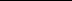 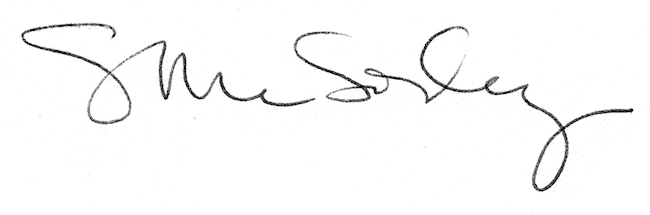 